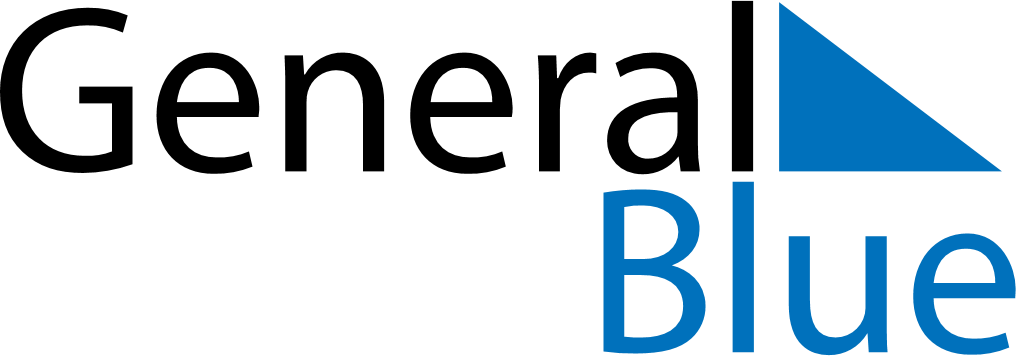 Weekly CalendarMay 25, 2025 - May 31, 2025Weekly CalendarMay 25, 2025 - May 31, 2025Weekly CalendarMay 25, 2025 - May 31, 2025Weekly CalendarMay 25, 2025 - May 31, 2025Weekly CalendarMay 25, 2025 - May 31, 2025Weekly CalendarMay 25, 2025 - May 31, 2025Weekly CalendarMay 25, 2025 - May 31, 2025SundayMay 25SundayMay 25MondayMay 26TuesdayMay 27WednesdayMay 28ThursdayMay 29FridayMay 30SaturdayMay 315 AM6 AM7 AM8 AM9 AM10 AM11 AM12 PM1 PM2 PM3 PM4 PM5 PM6 PM7 PM8 PM9 PM10 PM